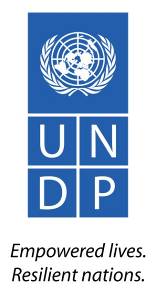 Ref. RFQ-TKM-034-2019 Procurement and supply of tractor tires, electric cables and four-row disc harrow                  for local communities of Deynau etrap of Lebap velayat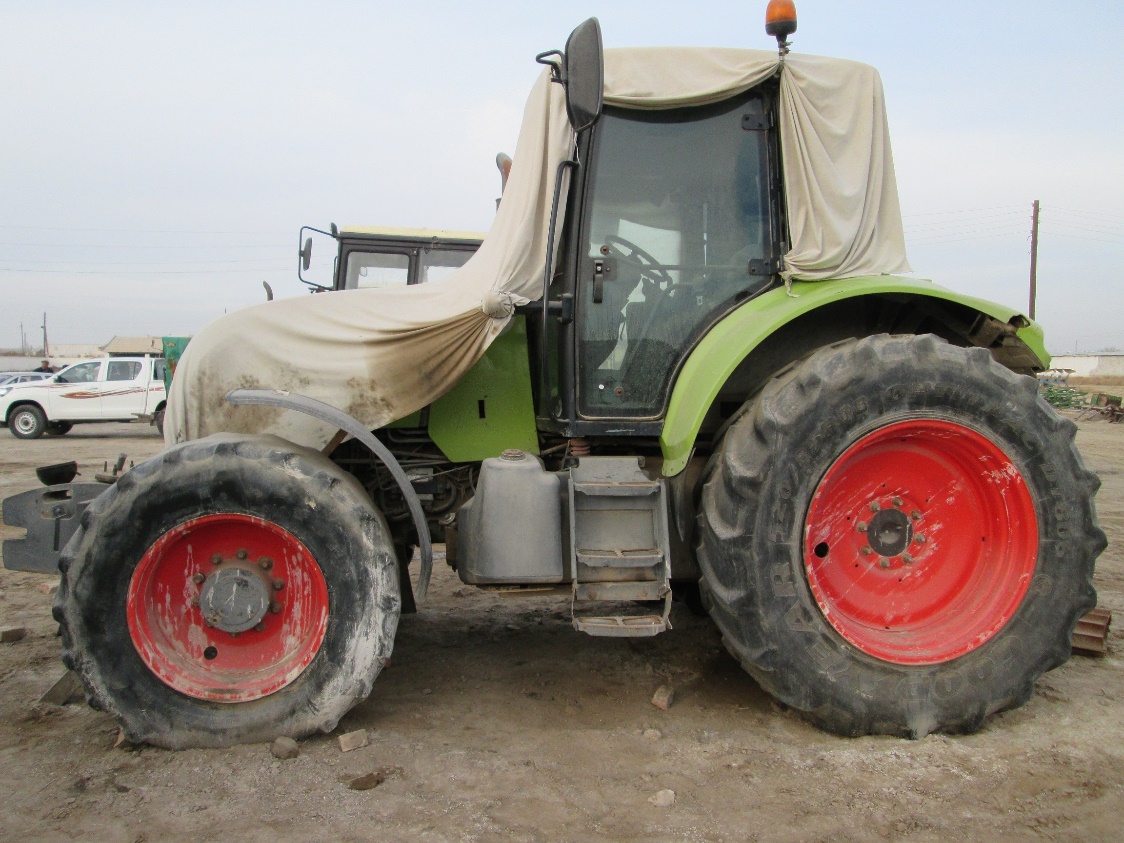 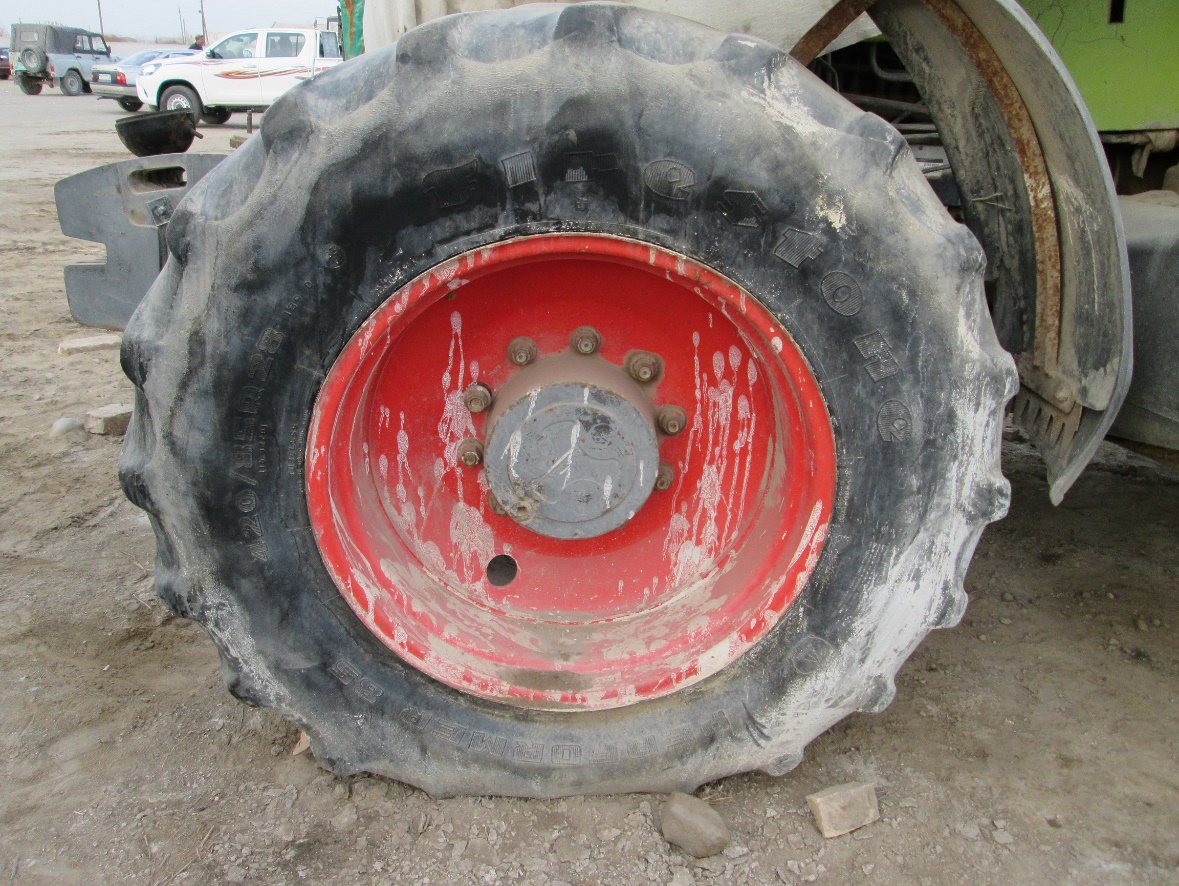 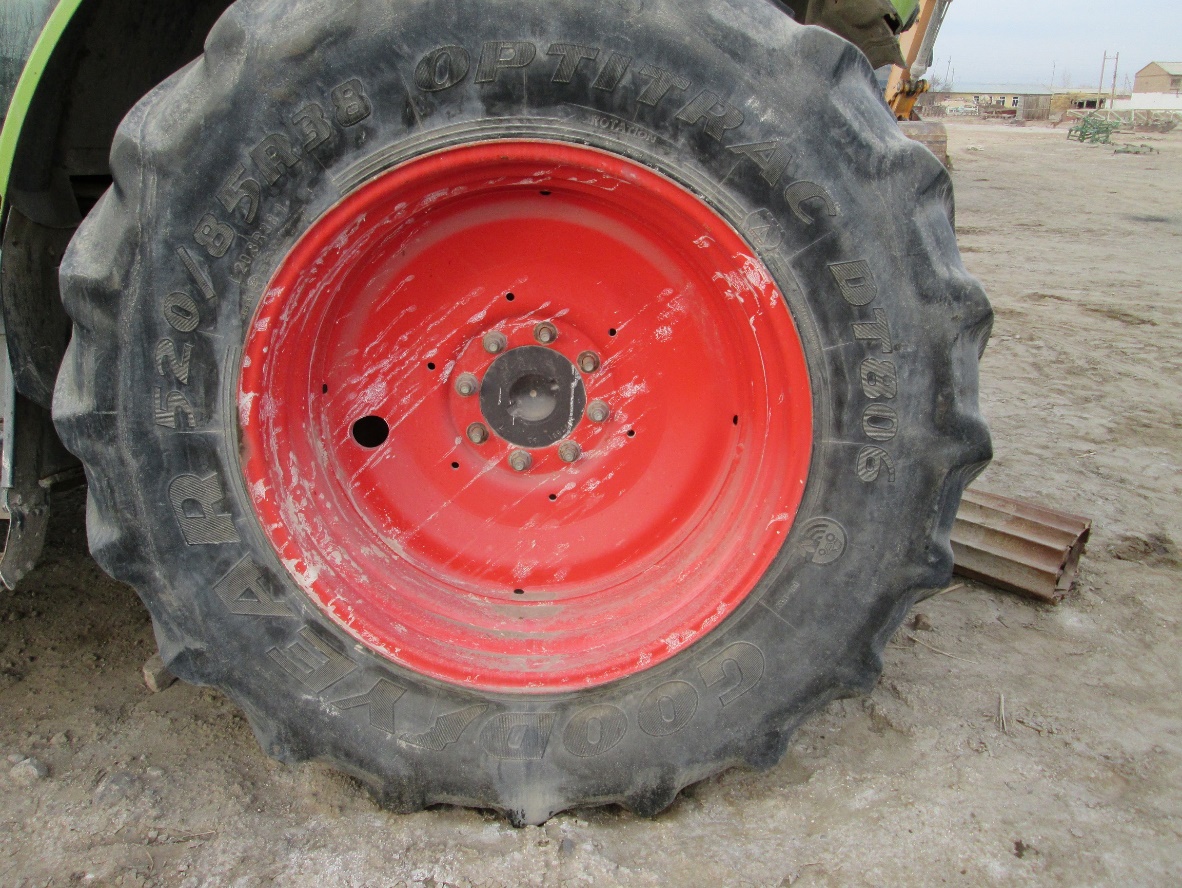 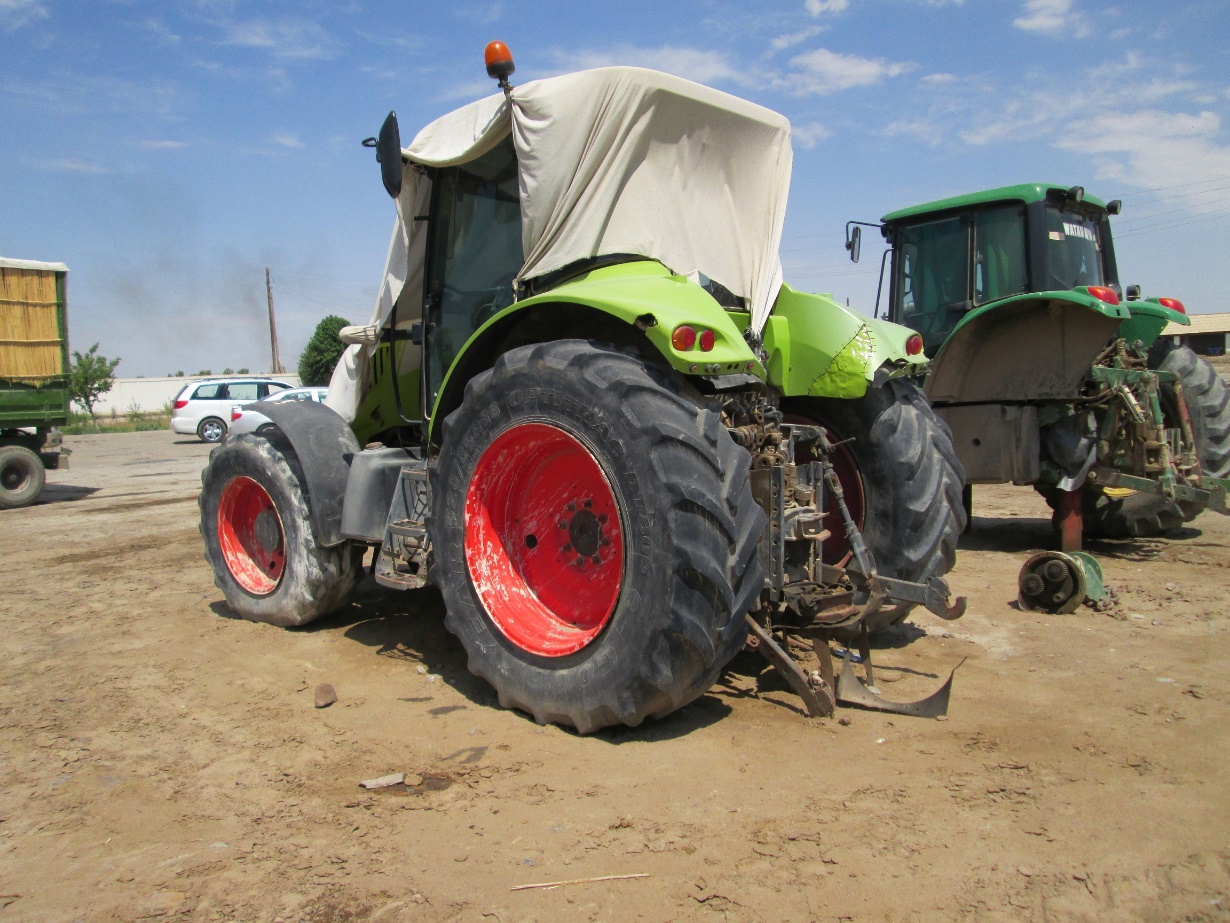 № DateQuestionAnswerRound 103/12/20191. Engine number and chassis number of the СLASS ARION 640 GIS 2003 Tractor.2. Picture of the Rear existing tyre + picture of the Front existing tyre with all prints on them.1. Engine number 6068L237575Chassis number A1934EAA19092212. Please see photos below 